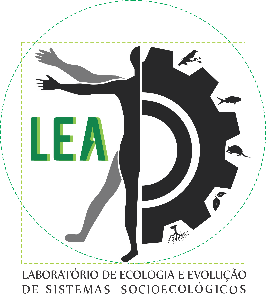 DATA COLLECTION ABOUT LOCAL KNOWLEDGE OF MEDICINAL PLANTS
(INTERVIEW FORM)Interview number ______Name:Nickname:Community:1. Which medicinal plants do you know?2. What health problems is this plant useful for?3. What part of the plant is used?4. How is this medicinal plant prepared for consumption?5. Does this plant have any flavor? Which one? Is this taste good, bad, or neither good nor bad?